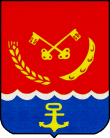 РАЙОННЫЙ СОВЕТ НАРОДНЫХ ДЕПУТАТОВ МИХАЙЛОВСКОГО РАЙОНААМУРСКОЙ  ОБЛАСТИ(пятый созыв)РЕШЕНИЕ26.05.2017г.                                                                                 № 55/593 с.ПоярковоО внесении изменений и дополнений в Устав Михайловского районаВ целях приведения Устава Михайловского района в соответствие с федеральным законодательством, руководствуясь ст. 44 Федерального закона от 06.10.2003 №131-ФЗ «Об общих принципах организации местного самоуправления в Российской Федерации», статьёй 49 Устава Михайловского района, районный Совет народных депутатовр е ш и л :Статья 1Внести в Устав Михайловского района следующие изменения и дополнения:1)  статью 49 дополнить частью 3  следующего содержания:«3. Проект устава Михайловского района, проект муниципального правового акта о внесении изменений и дополнений в устав Михайловского не позднее чем за 30 дней до дня рассмотрения вопроса о принятии устава Михайловского района, внесении изменений и дополнений в устав Михайловского района подлежат официальному опубликованию с одновременным опубликованием  установленного представительным органом Михайловского района порядка учета предложений по проекту указанного устава, проекту указанного муниципального правового акта, а также порядка участия граждан в его обсуждении. Не требуется официальное опубликование  порядка учета предложений по проекту муниципального правового акта о внесении изменений и дополнений в устав Михайловского района, а также порядка участия граждан в его обсуждении в случае, когда в устав Михайловского района вносятся изменения в форме точного воспроизведения положений Конституции Российской Федерации, федеральных законов, конституции (устава) или законов субъекта Российской Федерации в целях приведения данного устава в соответствие с этими нормативными правовыми актами.»;2) абзац 1 части 2 статьи 18 изложить в новой редакции:« 1) - проект устава Михайловского района, а также проект муниципального нормативного правового акта о внесении изменений и дополнений в данный устав, кроме случаев, когда в устав Михайловского района вносятся изменения в форме точного воспроизведения положений Конституции Российской Федерации, федеральных законов, конституции (устава) или законов субъекта Российской Федерации в целях приведения данного устава в соответствие с этими нормативными правовыми актами;";3) абзац 1 статьи 28 изложить в новой редакции:«В случае отсутствия главы Михайловского района, невозможности выполнения им своих полномочий, а также в случае досрочного прекращения полномочий главы района либо применения к нему по решению суда мер процессуального принуждения в виде заключения под стражу или временного отстранения от должности его полномочия временно исполняет один из заместителей главы района в соответствии с распорядительным актом главы района.»; 4) в пункте 1.11 части1 статьи 7 слова "организация отдыха детей в каникулярное время" заменить словами "осуществление в пределах своих полномочий мероприятий по обеспечению организации отдыха детей в каникулярное время, включая мероприятия по обеспечению безопасности их жизни и здоровья".Статья 2Настоящее решение вступает в силу после его государственной регистрации со дня опубликования.Глава Михайловского района                                                       С.И.ЖуганПредседатель районного Совета                                                        Т.Н.Черных